№ п/пНаименование товараЕд. изм.Кол-воТехнические, функциональные характеристикиТехнические, функциональные характеристики№ п/пНаименование товараЕд. изм.Кол-воПоказатель (наименование комплектующего, технического параметра и т.п.)Описание, значениеКарусель КАР-01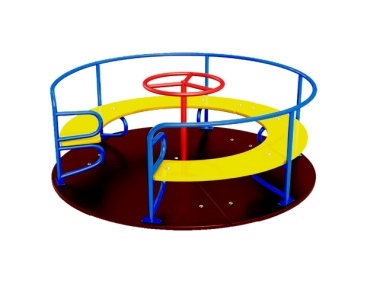 Шт. 1Карусель КАР-01Шт. 1Высота  (мм) 700 Карусель КАР-01Шт. 1Длина  (мм)                                            1600 Карусель КАР-01Шт. 1Ширина  (мм)1600 Карусель КАР-01Шт. 1Применяемые материалыПрименяемые материалыКарусель КАР-01Шт. 1Полвыполнен из ламинированной, противоскользящей, влагостойкой фанеры толщиной 18 мм.Карусель КАР-01Шт. 1Конструктивные особенностиКарусель состоит из:- металлического каркаса (профильной трубы 50х25 мм), вращающегося на валу с 2 подшипниками. На каркасе спинка  из металлической трубы сечением 27 , центральная труба сечением 42 мм и толщиной стенки 3.5 мм, руль из металлической трубы сечением 27 мм. - сегментное сидение (влагостойкая фанера марки ФСФ сорт 2/2 толщиной 18 мм) Все фанерные элементы  имеют скругленные кромки, радиус 20ммКарусель КАР-01Шт. 1МатериалыВлагостойкая фанера должна быть  марки ФСФ сорт не ниже 2/2, все углы фанеры должны быть закругленными, радиус не менее 20мм, ГОСТ Р 52169-2012 Детали из фанеры имеют полиакрилатное покрытие, специально предназначенно для применения на детских площадках, стойкой к сложным погодным условиям, истиранию, устойчивой к воздействию ультрафиолета и влаги. Металл покрашен полимерной-порошковой краской. Заглушки пластиковые, цветные. Все метизы оцинкованы.Карусель КАР-01Шт. 1